Schritt für Schritt Gebet am Donnerstag«Wir alle wissen, wie es um unsere Kirche steht. Unrecht geschah und geschieht, Macht wurde und wird missbraucht. ‹Bei euch aber soll es nicht so sein›, sagt Jesus.»                                                                  (aus: Gebet am Donnerstag).Irene Gassmann, Priorin des Benediktinerinnenklosters Fahr in der Schweiz, hat mit weiteren Frauen am 14. 02 2019 ein regelmäßi-ges „Gebet am Donnerstag“ ins Leben gerufen. Seitdem zieht das Gebet «Schritt für Schritt» weltweit Kreise. „Es geht um das Wach-sen eines kraftvollen Gebetsnetzes. Dieses soll denen, die daran teilnehmen, in dieser Zeit der Veränderung Mut und Zuversicht schenken, eine weitere Woche den Weg in und mit der Kirche zu gehen. – Schritt für Schritt und in Verbindung mit allen Frauen und Männern, die es sprechen und in steter Rückbindung an den Ur-sprung und die spirituellen Quellen“ (www.gebet-am-donnerstag.ch).Weitere Infos: www.gebet-am-donnerstag.ch  Wir Frauen der kfd unterstützen dieses Anliegen und laden mit Beginn des neuen Kirchenjahres ALLE, die Zeit haben, zum gemeinsamen Beten ein: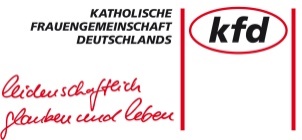           an jedem 1. Donnerstag im Monat (ab 5. Dezember)         um 18 Uhr in unserer Pfarrkirche Christ König.   Zeitdauer ca. 30 Min.Übrigens: Auch in Leipzig wurde jahrelang gebetet, und dann geschah das Wunder des Mauerfalls.                                                                        Sr. Hildegard Faupel«Schritt für Schritt»Gott, du unser Vater und unsere Mutter, wir alle wissen, wie es um unsere Kirche steht. Unrecht geschah und geschieht, Macht wurde und wird miss- braucht. «Bei euch aber soll es nicht so sein», sagt Jesus. Wir bitten dich um dein Erbarmen.                    Kyrie eleison.Frauen und Männer sind durch die eine Taufe gleich- und vollwertige Mitglieder der Kirche. Im Miteinander in allen Diensten und Ämtern können sie zu einer Kirche beitragen, die erneuert in die Zukunft geht. Wir bitten dich um Kraft und Zuversicht.                       Kyrie eleison                                                                                     .Menschen kommen mit ihrer Sehnsucht nach Frieden, nach Gemeinschaft, nach Beziehung zu Gott und zueinander. Eine glaub-würdige Kirche ist offen für Menschen gleich welcher Herkunft, welcher Nationalität, welcher sexuellen Orientierung. Sie ist da für Menschen, deren Lebensentwurf augenscheinlich gescheitert ist, und nimmt sie an mit ihren Brüchen und Umwegen. Sie wertet und verurteilt nicht, sondern vertraut darauf, dass die Geistkraft auch dort wirkt, wo es nach menschlichem Ermessen unmöglich ist.
Wir bitten dich um Kraft und Zuversicht.                      Kyrie eleison.In dieser Zeit, in der Angst und Enge lähmen und die Zukunft düs-ter erscheint, braucht es großes Vertrauen, um mit Zuversicht nach vorn zu schauen. Es braucht Vertrauen, dass durch neue Wege und einschneidende Veränderungen mehr Gutes geschaffen wird als durch Verharren im Ist-Zustand. Wir bitten dich um Kraft und Zuversicht.                     Kyrie eleison.Gott, du unsere Mutter und unser Vater, im Vertrauen darauf, dass du mit uns auf dem Weg bist, gehen wir weiter mit und in der Kirche; in der Tradition all der Frauen und Männer, die vor uns aus dem Feuer der Geistkraft gelebt und gehandelt haben, die vor uns und für uns geglaubt und gelebt haben. Die heilige Teresa von Avila vertraute auf die Kraft des Gebets. In ihrem Sinne wollen wir Schritt für Schritt vorwärtsgehen, beten und handeln, wie sie es getan hat. Behüte uns. Sei mit uns alle Tage bis zum Ende der Welt. Darum bitten wir jetzt und in Ewigkeit. Amen.                                                                        (leicht geändert, H. Faupel)